บันทึกข้อความ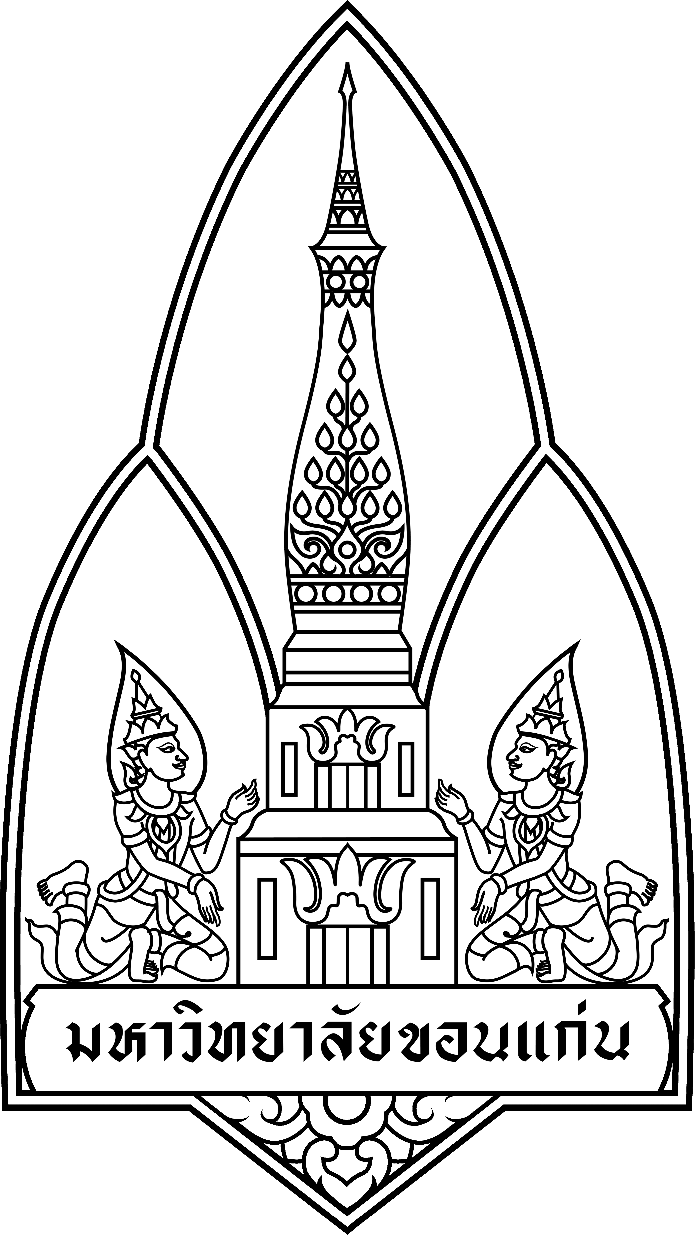 ส่วนงาน    					โทรศัพท์  ที่ อว						วันที่   เรื่อง	ขอแจ้งความประสงค์ขอรับความคุ้มครองทรัพย์สินทางปัญญาเรียน	รองอธิการบดีฝ่ายนวัตกรรมและวิสาหกิจ ด้วย 		(กรุณาระบุชื่อหัวหน้าโครงการ)		สังกัด	(กรุณาระบุหน่วยงาน/คณะ)	  มีความประสงค์ยื่นคำขอสิทธิบัตร/อนุสิทธิบัตร เรื่อง “				” เพื่อให้ศูนย์ทรัพย์สินทางปัญญาพิจารณาดำเนินการในขั้นตอนต่อไป โดยได้ส่งรายละเอียดการประดิษฐ์ หรือแบบผลิตภัณฑ์ และ Invention disclosure form ไปที่ ip@kku.ac.th เรียบร้อยแล้วโดยการประดิษฐ์นี้ได้รับทุนอุดหนุนหรืออยู่ภายใต้ข้อตกลง หรือสัญญาใดๆ กับหน่วยงานอื่น หรือไม่ 		(   )⬜  ได้รับทุนอุดหนุน (ขอให้ระบุแหล่งทุนและชื่อสัญญารับทุนที่ได้รับ และขอให้ส่งสัญญารับทุนไปที่ ip@kku.ac.th)              (   ) ทุนสนับสนุนจากมหาวิทยาลัยขอนแก่น/คณะ/หน่วยงานภายในมหาวิทยาลัยขอนแก่น (ขอให้ระบุชื่อทุนที่ได้รับ) 					ปีงบประมาณ			            (   ) ทุน Research Program ชื่อโครงการวิจัย				ปีที่ได้รับ		            (   ) ทุน Fundamental Fund ชื่อโครงการวิจัย			ปีที่ได้รับ		
            (   ) ทุนหน่วยงานภายนอก (ระบุชื่อแหล่งทุน)				ปีที่ได้รับ			   (   ) อื่นๆ (กรุณาระบุ เช่น สัญญาจ้างวิจัย หรือสัญญาร่วมวิจัย หรือข้อตกลงมอบหมายงาน เป็นต้น) 												 (   )  ไม่ได้รับทุน (กรุณาระบุแหล่งงบประมาณที่ใช้ดำเนินการ เช่น ใช้เงินตัวเอง)		⬜(   )  อื่นๆ												ทั้งนี้ หากต้องการข้อมูลเพิ่มเติม โปรดติดต่อผู้ประดิษฐ์ ชื่อ					                           E-mail:					 หมายเลขโทรศัพท์				จึงเรียนมาเพื่อโปรดพิจารณา จักขอบคุณยิ่ง	(.....................................................................)	ตำแหน่ง......................................................................	              (หมายเหตุ : คณบดีหรือผู้ที่ได้รับมอบหมายให้ปฏิบัติการแทนคณบดีเป็นผู้ลงนาม)